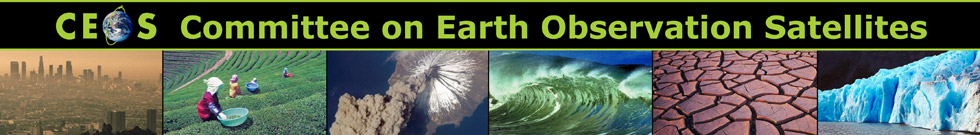 SIT-30 CEOS meeting30th March – 1st April 2015, CNES HQ, Paris, FranceREGISTRATION FORMTo be returned to Danielle Barrère danielle.barrere@cnes.fr no later than 
2nd March 2015PARTICIPANT DETAILSTitleNameFirst nameAgency/organizationEmail